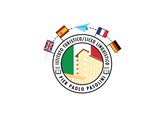 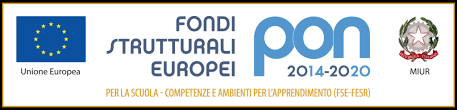 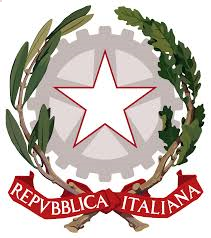 ISTITUTO TECNICO STATALE PER IL TURISMO -  LICEO LINGUISTICO“PIER PAOLO PASOLINI”20134 MILANO – Via L. Bistolfi, 15 – Tel 02.2104001E-mail: mitn02000x@istruzione.itCod. Fisc. 80132210156 Cod. Mecc. MITN02000Xitspasolini@.edu.itAnno Scolastico 2022/2023DESIGNAZIONE STUDENTI APRI-FILA, CHIUDI-FILA Mese:	CLASSE   	L’inizio della simulazione dell'emergenza è contraddistinto dal suono intermittente(tre volte ad intervalli di due secondi) della campanella.La diffusione del segnale di evacuazione è dato dalla sirena.Il coordinatore di classeCOMPITISTUDENTE	INCARICATOSTUDENTE	INCARICATOAPRI FILAAvrà il compito dell’apertura della porta dell’aula e della guida dei compagni di classe verso il punto di raccolta (Preferibilmente gli studenti posti a sedere all’ingresso dell’aula)EffettivoAPRI FILAAvrà il compito dell’apertura della porta dell’aula e della guida dei compagni di classe verso il punto di raccolta (Preferibilmente gli studenti posti a sedere all’ingresso dell’aula)SostitutoCHIUDI FILAAvrà il compito di accertarsi della completa evacuazione dell’aula (Preferibilmente gli studenti posti a sedere in fondo all’angolo destro dell’aula rispetto alla cattedra)EffettivoCHIUDI FILAAvrà il compito di accertarsi della completa evacuazione dell’aula (Preferibilmente gli studenti posti a sedere in fondo all’angolo destro dell’aula rispetto alla cattedra)SostitutoAIUTO A STUDENTI IN DIFFICOLTÀ’ MOTORIAAvrà il compito di aiutare i compagni di classe che sono in difficoltà motoria a seguito di incidenti e/o infortuni.EffettivoAIUTO A STUDENTI IN DIFFICOLTÀ’ MOTORIAAvrà il compito di aiutare i compagni di classe che sono in difficoltà motoria a seguito di incidenti e/o infortuni.Sostituto